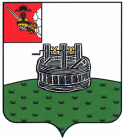 ЗЕМСКОЕ СОБРАНИЕ ГРЯЗОВЕЦКОГО МУНИЦИПАЛЬНОГО РАЙОНАРЕШЕНИЕот  21.02.2019                                   № 8                                         г. ГрязовецОб утверждении Положения «О порядке привлечения добровольных пожертвований в бюджет Грязовецкого муниципального района и их расходованияВ соответствии со статьей 582 Гражданского кодекса Российской Федерации, статьей 41 Бюджетного кодекса Российской Федерации, статьей 55 Федерального закона от 06.10.2003 № 131-ФЗ «Об общих принципах организации местного самоуправления в Российской Федерации», Уставом Грязовецкого муниципального района Вологодской области, Земское Собрание района РЕШИЛО:1. Утвердить Положение «О порядке привлечения добровольных пожертвований в бюджет Грязовецкого муниципального района и их расходования, согласно Приложению, к настоящему решению (прилагается).           2. Настоящее решение вступает в силу со дня его подписания, подлежит официальному опубликованию и размещению на официальном сайте Грязовецкого муниципального района в информационно-телекоммуникационной сети «Интернет».Глава Грязовецкого муниципального района -председатель Земского Собрания                                                                М.А. ЛупандинПриложение к решению Земского  Собрания района «Об утверждении Положения о порядке привлечения добровольных пожертвований в бюджет Грязовецкого  муниципального района и их расходования»Положениео порядке привлечения добровольных пожертвований в бюджет Грязовецкого муниципального района и их расходования 1. Общие положения1.1.  Настоящее Положение разработано в соответствии со статьей 582 Гражданского кодекса Российской Федерации, статьями 41,43 Бюджетного кодекса Российской Федерации, статьей 55 Федерального закона № 131-ФЗ от 06.10.2003 «Об общих принципах организации местного самоуправления в Российской Федерации», Уставом Грязовецкого муниципального района Вологодской области и устанавливает порядок привлечения добровольных пожертвований от физических и юридических лиц (далее – добровольные пожертвования) в бюджет района.1.2.  Под добровольными пожертвованиями в настоящем Положении признаются добровольные и безвозмездные, безвозвратные пожертвования, и перечисления денежных средств физическими и юридическими лицами в бюджет района, не влекущие получение данными физическими и (или) юридическими лицами материальной выгоды, оказание им услуг либо возникновение у кого-либо обязанностей по отношению к ним.1.3.  Жертвователями могут быть индивидуальные предприниматели, физические лица, достигшие  18-летнего возраста или юридические лица, независимо от организационно-правовой формы, осуществляющие добровольное пожертвование по собственной инициативе на добровольной основе. 1.4.  Размер (объем) пожертвований не ограничен.1.5.  Целью пожертвований является привлечения добровольных пожертвований в бюджет Грязовецкого муниципального района и их расходования на цели, определенные решением о бюджете на соответствующий финансовый год.2. Порядок привлечения добровольных пожертвований2.1. Обращение к индивидуальным предпринимателям, юридическим и физическим лицам о добровольных пожертвованиях в бюджет района должно содержать в себе основные направления расходования привлекаемых добровольных пожертвований и цели использования добровольных пожертвований.2.2. Обращения о привлечении добровольных пожертвований могут доводиться до жертвователей через средства массовой информации, в форме обращений к руководителям организаций, индивидуальным предпринимателям, физическим лицам.2.3. Индивидуальные предприниматели, физические и юридические лица вправе самостоятельно обращаться в органы местного самоуправления района с предложениями о передаче добровольных пожертвований.3.  Порядок приема добровольных пожертвований3.1. Добровольные пожертвования в виде денежных средств:-  являются собственными доходами бюджета района и относятся к безвозмездным поступлениям от индивидуальных предпринимателей, физических и юридических лиц.-  поступают на расчетный счет муниципального района исключительно в безналичной форме через банковские организации.-  учитываются в бюджете муниципального района в соответствии с Бюджетным кодексом Российской Федерации и Положением о бюджетном процессе в Грязовецком муниципальном районе.3.2. От имени Грязовецкого муниципального района  стороной договора добровольного пожертвования выступает орган местного самоуправления Грязовецкого муниципального района, уполномоченный решением Земского Собрания района (далее – орган местного самоуправления).4.  Порядок расходования добровольных пожертвований4.1. Орган местного самоуправления ведет обособленный учет всех операций по использованию добровольных пожертвований.4.2. Орган местного самоуправления по запросу жертвователей обеспечивает им доступ к документации, подтверждающей целевое использование добровольных пожертвований.4.3. Добровольные пожертвования, не использованные в текущем финансовом году, расходуются в соответствии с их целевым назначением в следующем финансовом году.5.  Ответственность и контроль за использованием добровольных пожертвований5.1. Не допускается нецелевое использование добровольных пожертвований.5.2. Ответственность за нецелевое использование добровольных пожертвований определяется в соответствии с нормами действующего законодательства Российской Федерации.6.  Заключительные положения6.1.  Правоотношения, связанные с добровольными пожертвованиями, не урегулированные настоящим Положением, регулируются действующим законодательством Российской Федерации.